Adrianne 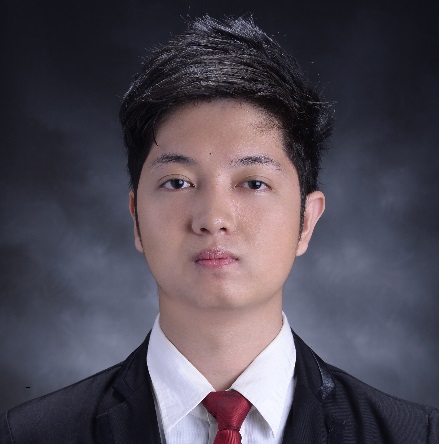 Adrianne.332662@2freemail.com PERSONAL INFORMATIONAge: 22 years oldCitizenship: FilipinoCivil Status: SingleGender: MaleLanguage:  English	Visa Status: Visit VisaHIGHEST EDUCATIONAL ATTAINMENTBachelor of Science in Business Administration Major in Marketing Management	Lyceum of the Philippines University Intramuros, ManilaSKILLS AND COMPETENCIESExcellent verbal and written communications skills.Proficient in Microsoft office (Ms Word, Excel and PowerPoint).Cooperative and an effective Team player.Hard working and flexible.Judgement and decision making.Cognitive flexibilityCritical thinkingCertificates“Responsive Digitalization Readiness towards the Asean Integration”  	  Sponsored by Association of Marketing Educators of the Philippines, INC. “Strategies for Online Success”             Sponsored by Lyceum of the Philippines University Business Club“Behind the Walls”             Sponsored by Lyceum of the Philippines University Business Club							COMPANY5th floor Unioil building Commerce Avenue Cor. Acacia Ave., Madrigal Business Park, Alabang  Muntinlupa City Philippines                                   Makati City Philippines